Reply SlipFrom ___________________ (Name) of ________________________( Institution)Please return the completed form on or before March 5, 2014 by email to: hkcardiacnursingassociation@gmail.com or by postal mail to: The Hong Kong Cardiac Nursing Association, P.O. Box 9447, General Post Office Hong KongChoose a maximum of 17 membersProf. Chair Sek Ying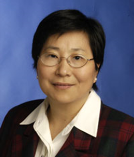 Prof. Sek Ying CHAIR is the Head of Graduate Division of Nursing at The Chinese University of Hong Kong. With her cardiac surgical and medical backgrounds, she has been committed to promote patient care through research and enhancing nursing standard. She is one of the founding members for both the Association and the College. In fact, the Hong Kong College of Cardiac Nursing is one of the 14 College Members of the Provisional Hong Kong Academy of Nursing (PHKAN). With the rapid development in PHKAN, Prof. Chair is ready to serve the College and Association in this important period.Ms. Chan Miu-ChingAPN Chan Miu-Ching, Cecilia (陳妙貞) is the in charge of Cardiac Day Centre of Queen Elizabeth Hospital. With her knowledge and commitment in cardiac care nursing, the first Cardiology Nurse clinic has been accredited by HAHO in 2012 in Hong Kong. She not only promotes patient care by setting up clinical pathway and protocol but also enhance nursing standard through regular auditing on outcome measurement. Academically, she has presented numerous abstract locally and overseas. She has been the council member of College and Association since 2011. With the development of PHKAN, Ms Chan has the great passion to serve the College and Association in the important period.Ms. Chiu Sin HingMs. Chiu Sin Hing is an Advance Practice Nurse in Coronary Care Unit of Princess Margaret Hospital.  She is experience in both critical cardiac care and cardiac rehabilitation. In order to promote evidence based practice and the leading role for nursing; she led different evidence based projects and set up the cardiac nurse clinic in her hospital. She is one of the founding members for both the Association and the College. And now, she is the chairperson of the educational committee for Association. In the future, she would like to serve the Association & College to continue her mission.Ms. Ho Kam Tak, CamilleMs Camille Ho Senior Nursing Officer of St Paul's Hospital in-charge of Cardiac Centre, Cardiac Catheterization Laboratory and Intensive Care Unit. She is also a member of both the Hong Kong Cardiac Nursing Association and the Hong Kong College of Cardiac Nursing. With her extended Cardiac Nursing experience, she is now ready to service both the College and the Association.Ms. Cynthia HUIE-ROSE• Matron, Hong Kong Sanatorium & Hospital, since 2009- Experience in Professional Organization/Association (In chronological order)• The American Association of Critical Care Nurse (AACN, USA), member since 1994 to date- Member of South Chapter (USA), since 2006 - AHA ACLS & BLS Instructor since 2010- AHA faculty member since 2012•Honor Society of Nursing, Sigma Theta Tau International, member of Pi Iota Chapter, Community Leader since May 2011•Hong Kong Cardiac Nursing Association, Education Committee member since March, 2011 •Hong Kong Sanatorium & Hospital Graduate Nurse Alumni Association Chairman since January 2011•Hong Kong Public Private Nurse Leaders Partnership Committee member since 2010•Council member of Hong Kong College of Nursing (then HK Nurses Association) since 2012 •The American Association of Critical Care Nurse (AACN, USA), member since 1994 to date-Member of South Chapter (USA), since 2006 -AHA ACLS & BLS Instructor since 2010-AHA faculty member since 2012Ms. Hung Choi Ying, WinnieMs. Winnie Hung is the founding President of the Hong Kong Cardiac Nursing Association. Joined hands with other founding members, the Association was formed as a legal body in Hong Kong and saw the setting up of Constitution and manners of operation in the fulfilment of its objective. Ms. Hung has been working as a General Manager (Nursing) in Grantham Hospital, a major Heart Centre in HK, for more than 10 years. She has been actively initiate and lead the organization of various advanced training for HK cardiac nurses. Organizing Nursing Conference in Cardiac Care periodically to facilitate nurses to share their achievement and experience in HK, special guests in the field are invited. Ms. Hung is committed and ready to serve the Association.  Ms. Kan Shuk LingMs Jackie Kan, nursing sister of Hong Kong Sanatorium and Hospital. She is in- charge of Cardiac Catheterization Intervention Centre and also a member of both the Hong Kong Cardiac Nursing Association and the Hong Kong college of Cardiac Nursing, with the cardiac background. She has the professional experience in public and private hospital over 20 years. With the dynamic development of special on cardiac nursing, Ms Jackie Kan is now ready to serve the college and the associate.Mr. Lai Kam WaiMr Kam-wai LAI is the present president of HKCNA and the faculty of AHA in ACLS & BLS. With his cardiac medical & interventional nursing knowledge and resuscitation trainer backgrounds, he has been committed to promote cardiac nursing care through continuous education to enhance cardiac nursing standard.  He is also one of the founding members for both the Association and the College.  With the rapid development in PHKAN, Mr. LAI is ready to serve the College and Association in this important period.Ms. Lau Ming MingMs Lau Ming Ming is the APN of the Cardiothoracic Surgery Department of Queen Mary Hospital.  With her knowledge and dedication in cardiothoracic surgery nursing care, she has developed nurse-led care programs and clinical pathways. She has published numerous conference abstracts in local and international conferences, and has received awards by international organization. She is dedicated to serve the Cardiac College and Association.Mr. Li Man PanMr. Stephen Li is one of the founding members for both the Hong Kong Cardiac Nursing Association and the Hong Kong College of Cardiac Nursing. He has been devoted to promote cardiac knowledge to the nursing profession and community through training and social activities. As the Manager of the Continuing HealthCare Education Centre of the Hong Kong Baptist Hospital, he is focusing on aligning nursing knowledge with practice. He is ready to serve both the College and the Association.Ms Lo Suk Yee, SukyMs Suky Lo, Senior Nursing Officer of Hong Kong Baptist Hospital, has been committed to serve both association and college, she always actively involved in community health promotion.Prof. Sit Wing Hung, Janet Dr. Janet Sit is a member of both the Hong Kong Cardiac Nursing Association and the Hong Kong College of Cardiac Nursing. With her cerebro-cardiovascular backgrounds, she has been committed to promote secondary prevention, symptom management and rehabilitation in stroke and cardiac care. With her academic background as an associate professor of the Nethersole School of Nursing at the Chinese University of Hong Kong, she has been devoted to excel in nursing through promoting research and evidence-based practice. With the rapid development of specialty nursing and advanced nursing practice in Hong Kong, Dr. Sit is ready to serve the College and the Association.Ms. Sun Man PingMs. Sun Man Ping沈文萍is Nurse Specialist (Cardiothoracic Surgery) in Grantham Hospital. She is one of the founding members for both the Hong Kong Cardiac Nursing Association and the Hong Kong College of Cardiac Nursing.Ms. Tang Siu WaiMs Tang Siu Wai is secretary of both the HK Cardiac Nursing Association and the HK College of Cardiac Nursing. She is working in Cardiac Rehabilitation Centre and run a Cardiac Rehabilitation Nurse Clinic. With her cardiac rehabilitation experiences, she has been committed to promote cardiac rehabilitation and secondary prevention in future.Ms. Tong Fong HingMs. Tong Fong Hing is an APN working in CCU & Cathlab over twenty years. She has been committed to promote the professional image & status of cardiac nurse through enhancing professional competence by training. She is one of the founding members for both the Association and the College. In fact, the Hong Kong College of Cardiac Nursing is one of the 14 College Members of the Provisional Hong Kong Academy of Nursing (PHKAN). With the rapid development in PHKAN, Fong Hing is ready to serve the College and Association in this important period.Ms. Yeung Sim HeungMs. Yeung Sim Heung the general nursing manager of Tung Wah Eastern Hospital (TWEH) and Wong Chuk Hang Hospital. Cardiac rehabilitation is one of the focal rehabilitation services provided by TWEH. Facilitating quality and comprehensive cardiac rehabilitation service is indeed part of my mission. Besides, She has been the Medicine Department Manager looking after the Coronary Care Unit and a Cardiac Catheterization Laboratory for 2 years. Having been a council member of the Hong Kong Cardiac Nursing Association Ltd and Hong Kong College of Cardiac Nursing for 2 year, She enjoy much in working with members and willing to participate in different association activities.  Thus, she would continue to support and participate actively in the activities held by Hong Kong cardiac Nursing Association Ltd. If she was selected, I would try to find the best interest for members of the association.Mr. Yeung Wai Kit, Wilfred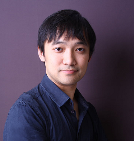 Mr. Yeung is an advanced practice nurse (APN) working in Cardiothoracic Unit, Prince of Wales Hospital.  On top of his nurse role, he is also equipped with extra-corporeal perfusion knowledge and experience.  He is interested in clinical teaching and training; he has aspirations to develop specialty nursing in Hong Kong.  Mr. Yeung is the convener and the founding organizing committee member of the Diploma Programme in Cardiothoracic Nursing which was held by CUHK. Mr. Yeung believes that teaching and training are of vital important in the propagation of quality healthcare service to community.  In serving the College and Association, his ideal would be achieved at large.